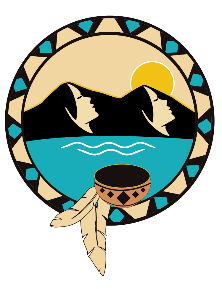 Kno’Qoti  Native  Wellness, Inc.SUPPORTIVE SERVICES REQUEST FORM(Please Print)(Please Print)(Please Print)(Please Print)(Please Print)(Please Print)(Please Print)(Please Print)(Please Print)(Please Print)(Please Print)(Please Print)(Please Print)(Please Print)(Please Print)(Please Print)APPLICANT INFORMATIONAPPLICANT INFORMATIONAPPLICANT INFORMATIONAPPLICANT INFORMATIONAPPLICANT INFORMATIONAPPLICANT INFORMATIONAPPLICANT INFORMATIONAPPLICANT INFORMATIONAPPLICANT INFORMATIONAPPLICANT INFORMATIONAPPLICANT INFORMATIONAPPLICANT INFORMATIONAPPLICANT INFORMATIONAPPLICANT INFORMATIONAPPLICANT INFORMATIONAPPLICANT INFORMATIONApplicant’s last name:Applicant’s last name:Applicant’s last name:Applicant’s last name:First:First:First:Middle:Middle:Middle:Middle:Middle:Middle: Mr.     Mrs. Miss   Ms. Mr.     Mrs. Miss   Ms. Mr.     Mrs. Miss   Ms. Mr.     Mrs. Miss   Ms. Mr.     Mrs. Miss   Ms. Mr.     Mrs. Miss   Ms.Is this your legal name?Is this your legal name?If not, what is your legal name?If not, what is your legal name?If not, what is your legal name?If not, what is your legal name?If not, what is your legal name?If not, what is your legal name?If not, what is your legal name?Birth date:Birth date:Birth date:Age:Age:Sex:Sex: Yes No M FStreet address:Street address:Street address:Street address:Street address:Street address:Last Four Digits of SS#:Last Four Digits of SS#:Last Four Digits of SS#:Last Four Digits of SS#:Phone number:Phone number:Phone number:Phone number:Phone number:Phone number:P.O. Box:P.O. Box:P.O. Box:City:City:City:City:City:State:State:State:ZIP Code:ZIP Code:ZIP Code:ZIP Code:ZIP Code:Are you employed?Are you employed?Are you employed?Are you employed?Are you employed?Tribal Affiliation:Tribal Affiliation:Tribal Affiliation:Tribal Affiliation:Tribal Affiliation:Tribal Affiliation:Tribal Affiliation:Tribal Affiliation:Tribal Affiliation:Tribal Affiliation:Tribal Affiliation: Yes    No     Student Yes    No     Student Yes    No     Student Yes    No     Student Yes    No     StudentTribal Affiliation:Tribal Affiliation:Tribal Affiliation:Tribal Affiliation:Tribal Affiliation:Tribal Affiliation:Tribal Affiliation:Tribal Affiliation:Tribal Affiliation:Tribal Affiliation:Tribal Affiliation:request INFORMATIONrequest INFORMATIONrequest INFORMATIONrequest INFORMATIONrequest INFORMATIONrequest INFORMATIONrequest INFORMATIONrequest INFORMATIONrequest INFORMATIONrequest INFORMATIONrequest INFORMATIONrequest INFORMATIONrequest INFORMATIONrequest INFORMATIONrequest INFORMATIONrequest INFORMATIONTell us what type of supportive services you are questing:Tell us what type of supportive services you are questing:Tell us what type of supportive services you are questing:Tell us what type of supportive services you are questing:Tell us what type of supportive services you are questing:Tell us what type of supportive services you are questing:Tell us what type of supportive services you are questing:Tell us what type of supportive services you are questing:Tell us what type of supportive services you are questing:Tell us what type of supportive services you are questing:Tell us what type of supportive services you are questing:Tell us what type of supportive services you are questing:Tell us what type of supportive services you are questing:Tell us what type of supportive services you are questing:Tell us what type of supportive services you are questing:Tell us what type of supportive services you are questing:Please explain why you are requesting this supportive service:Please explain why you are requesting this supportive service:Please explain why you are requesting this supportive service:Please explain why you are requesting this supportive service:Please explain why you are requesting this supportive service:Please explain why you are requesting this supportive service:Please explain why you are requesting this supportive service:Please explain why you are requesting this supportive service:Please explain why you are requesting this supportive service:Please explain why you are requesting this supportive service:Please explain why you are requesting this supportive service:Please explain why you are requesting this supportive service:Please explain why you are requesting this supportive service:Please explain why you are requesting this supportive service:Please explain why you are requesting this supportive service:Please explain why you are requesting this supportive service:PAYMENT INFORMATIONPAYMENT INFORMATIONPAYMENT INFORMATIONPAYMENT INFORMATIONPAYMENT INFORMATIONPAYMENT INFORMATIONPAYMENT INFORMATIONPAYMENT INFORMATIONPAYMENT INFORMATIONPAYMENT INFORMATIONPAYMENT INFORMATIONPAYMENT INFORMATIONPAYMENT INFORMATIONWho is payment to be made to?Who is payment to be made to? Self Vendor Online Payment Online Payment Online Payment Online Payment Online Payment Online PaymentPayment made to:Payment made to:Payment made to:Payment made to:Payment made to:Payment made to:Payment Amount:Payment Amount:Payment Amount:Payment Amount:Account #:Account #:Account #:Payment made to:Payment made to:Payment made to:Payment made to:Payment made to:Payment made to:Address:Address:Address:Address:Address:Address:City:City:City:City:State and Zip Code:State and Zip Code:State and Zip Code:HOUSEHOLD INFORMATIONHOUSEHOLD INFORMATIONHOUSEHOLD INFORMATIONHOUSEHOLD INFORMATIONHOUSEHOLD INFORMATIONHOUSEHOLD INFORMATIONHOUSEHOLD INFORMATIONHOUSEHOLD INFORMATIONHOUSEHOLD INFORMATIONHOUSEHOLD INFORMATIONHOUSEHOLD INFORMATIONHOUSEHOLD INFORMATIONHOUSEHOLD INFORMATIONName:Name:Name:Name:Name:Age:Age:Name: Name: Name: Name: Age:Age:1.       1.       1.       1.       1.       2.       2.       2.       2.       3.       3.       3.       3.       3.       4.       4.       4.       4.       5.       5.       5.       5.       5.       6.       6.       6.       6.       By my signature below, I certify the information I provided on and in connection with this application is true, accurate and complete to the best of my knowledge. I also understand that any false statements or deliberate omissions on this application or any other document I have filed with Kno’Qoti Native Wellness, Inc. may disqualify me from receiving support or participating in programs in the future.  By my signature below, I certify the information I provided on and in connection with this application is true, accurate and complete to the best of my knowledge. I also understand that any false statements or deliberate omissions on this application or any other document I have filed with Kno’Qoti Native Wellness, Inc. may disqualify me from receiving support or participating in programs in the future.  By my signature below, I certify the information I provided on and in connection with this application is true, accurate and complete to the best of my knowledge. I also understand that any false statements or deliberate omissions on this application or any other document I have filed with Kno’Qoti Native Wellness, Inc. may disqualify me from receiving support or participating in programs in the future.  By my signature below, I certify the information I provided on and in connection with this application is true, accurate and complete to the best of my knowledge. I also understand that any false statements or deliberate omissions on this application or any other document I have filed with Kno’Qoti Native Wellness, Inc. may disqualify me from receiving support or participating in programs in the future.  By my signature below, I certify the information I provided on and in connection with this application is true, accurate and complete to the best of my knowledge. I also understand that any false statements or deliberate omissions on this application or any other document I have filed with Kno’Qoti Native Wellness, Inc. may disqualify me from receiving support or participating in programs in the future.  By my signature below, I certify the information I provided on and in connection with this application is true, accurate and complete to the best of my knowledge. I also understand that any false statements or deliberate omissions on this application or any other document I have filed with Kno’Qoti Native Wellness, Inc. may disqualify me from receiving support or participating in programs in the future.  By my signature below, I certify the information I provided on and in connection with this application is true, accurate and complete to the best of my knowledge. I also understand that any false statements or deliberate omissions on this application or any other document I have filed with Kno’Qoti Native Wellness, Inc. may disqualify me from receiving support or participating in programs in the future.  By my signature below, I certify the information I provided on and in connection with this application is true, accurate and complete to the best of my knowledge. I also understand that any false statements or deliberate omissions on this application or any other document I have filed with Kno’Qoti Native Wellness, Inc. may disqualify me from receiving support or participating in programs in the future.  By my signature below, I certify the information I provided on and in connection with this application is true, accurate and complete to the best of my knowledge. I also understand that any false statements or deliberate omissions on this application or any other document I have filed with Kno’Qoti Native Wellness, Inc. may disqualify me from receiving support or participating in programs in the future.  By my signature below, I certify the information I provided on and in connection with this application is true, accurate and complete to the best of my knowledge. I also understand that any false statements or deliberate omissions on this application or any other document I have filed with Kno’Qoti Native Wellness, Inc. may disqualify me from receiving support or participating in programs in the future.  By my signature below, I certify the information I provided on and in connection with this application is true, accurate and complete to the best of my knowledge. I also understand that any false statements or deliberate omissions on this application or any other document I have filed with Kno’Qoti Native Wellness, Inc. may disqualify me from receiving support or participating in programs in the future.  By my signature below, I certify the information I provided on and in connection with this application is true, accurate and complete to the best of my knowledge. I also understand that any false statements or deliberate omissions on this application or any other document I have filed with Kno’Qoti Native Wellness, Inc. may disqualify me from receiving support or participating in programs in the future.  By my signature below, I certify the information I provided on and in connection with this application is true, accurate and complete to the best of my knowledge. I also understand that any false statements or deliberate omissions on this application or any other document I have filed with Kno’Qoti Native Wellness, Inc. may disqualify me from receiving support or participating in programs in the future.  Applicants signatureApplicants signatureApplicants signatureApplicants signatureApplicants signatureApplicants signatureApplicants signatureDateDateDateKno’Qoti Native Wellness, Inc. Official SignatureKno’Qoti Native Wellness, Inc. Official SignatureKno’Qoti Native Wellness, Inc. Official SignatureKno’Qoti Native Wellness, Inc. Official SignatureKno’Qoti Native Wellness, Inc. Official SignatureKno’Qoti Native Wellness, Inc. Official SignatureKno’Qoti Native Wellness, Inc. Official SignatureDateDateDate